Supplementary Design/Build Application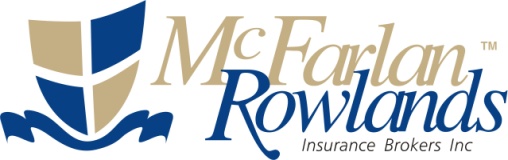 Project Description and Design/Build ScopePrincipal: Owner: Project: Attach a completed Standard Bond Requisition  Also attach a copy of the scope of the Design Requirements and Responsibilities (i.e. Relevant General Conditions)Contract Terms:Is the contract a CCDC or a standard major government owner form?    Yes       NoIf not, did the Principal or the Owner draft it?  Will significant construction commence before the design is complete (Fast Track)?     Yes       NoIs there any significant process equipment included in the contract?   Yes       NoAre there efficiency guarantees?     Yes       No (if yes, attach copies of details and liquidated damages)Are there any penalties for delay?    Yes       No (if yes, attach copies of details and liquidated damages)Are there extended warranties?     Yes       No (if yes, attach copies of details and liquidated damages)Are consequential damages included in the contract?    Yes       NoIs there any requirement for equity participation or financing by the Principal?    Yes       NoContractors Design/Build ExperienceDescribe the largest comparable project completed: Describe the largest Design/Build project completed:Owners Experience and SophisticationHas the Owner tendered Design/Build contracts before?     Yes       No       Largest $ Size: Has the Principal worked for this Owner? Who will act as the Owner’s representative? Design Team, Insurance and BondingHas the Principal worked with Prime Consultant before?    Yes      No      Done Design/Build with the P.C. before?    Yes       NoWill there be a prime design consultant or will the Design/Build Principal contract with all consultants directly?    Will the prime design consultant be a subcontractor or a joint venture partner?  Does the design contract have an indemnity for the design errors and omissions?    Yes       NoIs any design work done in-house?     Yes       NoOUR RECOMMENDED COVERAGE FOR THE DESIGN RISK IS A PROJECT SPECIFIC GROUP PROFESSIONAL LIABILITY POLICY WITH A 3 YEAR DESCOVERY PERIOD IN AN AMOUNT OF AT LEAST 20% OF THE CONTRACT VALUE WITH A MINIMUM LIMIT OF $500,000. THIS TYPE OF POLICY COVERS ALL DESIGN PROFESSIONALS WHO WORK ON THE PROJECT AND WILL COVER CLAIMS DISCOVERED UP TO 3 YEARS AFTER COMPLETION. THIS DISCOVERY PERIOD TAKES THE INSURANCE COVERAGE PAST THE 2 YEAR SUIT CLAUSE UNDER THE BOND AND THEREFORE THE IDEMNITIES IN THE CASE OF A CLAIM WHICH RELATES TO DESIGN. Are you purchasing a project specific group professional liability policy?     Yes       NoCOMPLETE THE CHART ON PAGE 2 TO SHOW THE DESIGN TEAM AND E&O INSURANCE COVERAGE YOU ARE RELYING ON.Has the broker reviewed the insurance exposure to cover the design risk?      Yes       No Can design be excluded from the performance bond (to protect indemnitors from design claims)?      Yes       NoComplete the following summary of the design consultants for this job and their Errors and Omissions insurance:Note: If you purchase a project specific group professional liability policy, you only need to complete the information for Prime Consultant.Responsible forPrincipal (x)Owner (x)Details if not a clear allocation of responsibilityDesign Program RequirementsGeotechnical/Soil ReportChanged Conditions (underground)Process Equipment ProcurementChanges in Scope of WorkDelays: Force MajeureDelays: PermitsSite Pollution ExposuresMaintenance Beyond 1 YearPost Completion OperationsDate:Value: $Design/Build?    Yes       NoDate:Value: $  Yes       No  Largest $ Size: Design/Build:    Yes       NoIf so, state the limit:  $# of years of discovery:Carrier:Policy #:Design AreaName of FirmIs Design contract with D/B, Prime Consultant or SubcontractorLargest comparable job description and total capital cost of the projectE&OInsurance CarrierE&O Policy limit per claimE&O Policy deductible per claimE&O Policy Expiry DatePrime ConsultantArchitecturalGeotechMechanicalElectricalStructuralCivilOtherOther*Inhouse Design